Срочная информация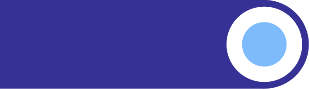 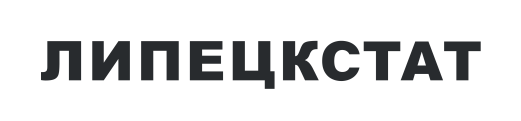 24 июня 2024ОСНОВНЫЕ ПОКАЗАТЕЛИ АГРАРНОГО СЕКТОРА ЭКОНОМИКИ В ХОЗЯЙСТВАХ ВСЕХ КАТЕГОРИЙ Липецкой области 
за январь-май При использовании информации ссылка на Липецкстат обязательна2023 г.2024 г.2024 г.в % к соответствующему периоду 2023 г.В процентах от хозяйств всех категорийЧисленность скота на 01.06., тыс. головЧисленность скота на 01.06., тыс. головЧисленность скота на 01.06., тыс. головЧисленность скота на 01.06., тыс. головКрупный рогатый скот114,3111,097,1100сельхозорганиции69,066,696,560,0хозяйства населения28,326,794,324,1фермерские хозяйства17,017,7104,215,9в том числе коровы44,442,796,3100сельхозорганиции29,628,094,765,5хозяйства населения7,77,293,416,9фермерские хозяйства7,17,5106,017,6Свиньи669,5823,9123,1100сельхозорганиции646,4801,0123,997,2хозяйства населения19,819,699,02,4фермерские хозяйства3,33,399,60,4Овцы и козы74,270,695,1100сельхозорганиции10,17,371,610,3хозяйства населения55,854,597,877,3фермерские хозяйства8,38,8106,012,4Производство продукции, тыс. тоннПроизводство продукции, тыс. тоннПроизводство продукции, тыс. тоннПроизводство продукции, тыс. тоннСкот и птица на убой 
(в живом весе)148,2170,0114,7100сельхозорганиции139,3161,6116,095,1хозяйства населения8,57,993,84,7фермерские хозяйства0,40,5104,50,2Молоко124,0124,2100,2100сельхозорганиции104,4105,4100,984,8хозяйства населения14,613,693,411,0фермерские хозяйства5,05,2105,44,2Яйца, млн штук340,9336,198,6100сельхозорганиции282,7277,298,182,5хозяйства населения54,651,894,715,4фермерские хозяйства3,67,1196,4 2,1